Ancient Egypt     30.4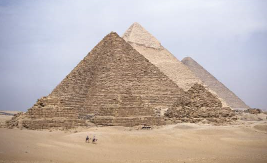 Log on to the following website:https://www.bbc.co.uk/bitesize/articles/zbp6t39Watch the videos…ActivityAncient Egyptian lifeCreate a poster about ancient Egyptian life. You could include jobs, houses, food or anything from your own knowledge about ancient Egypt.Look at the posters below. Use these to inspire you to create your own.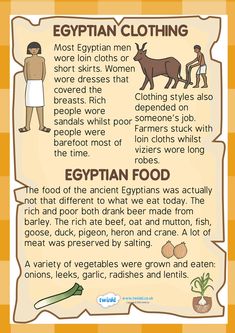 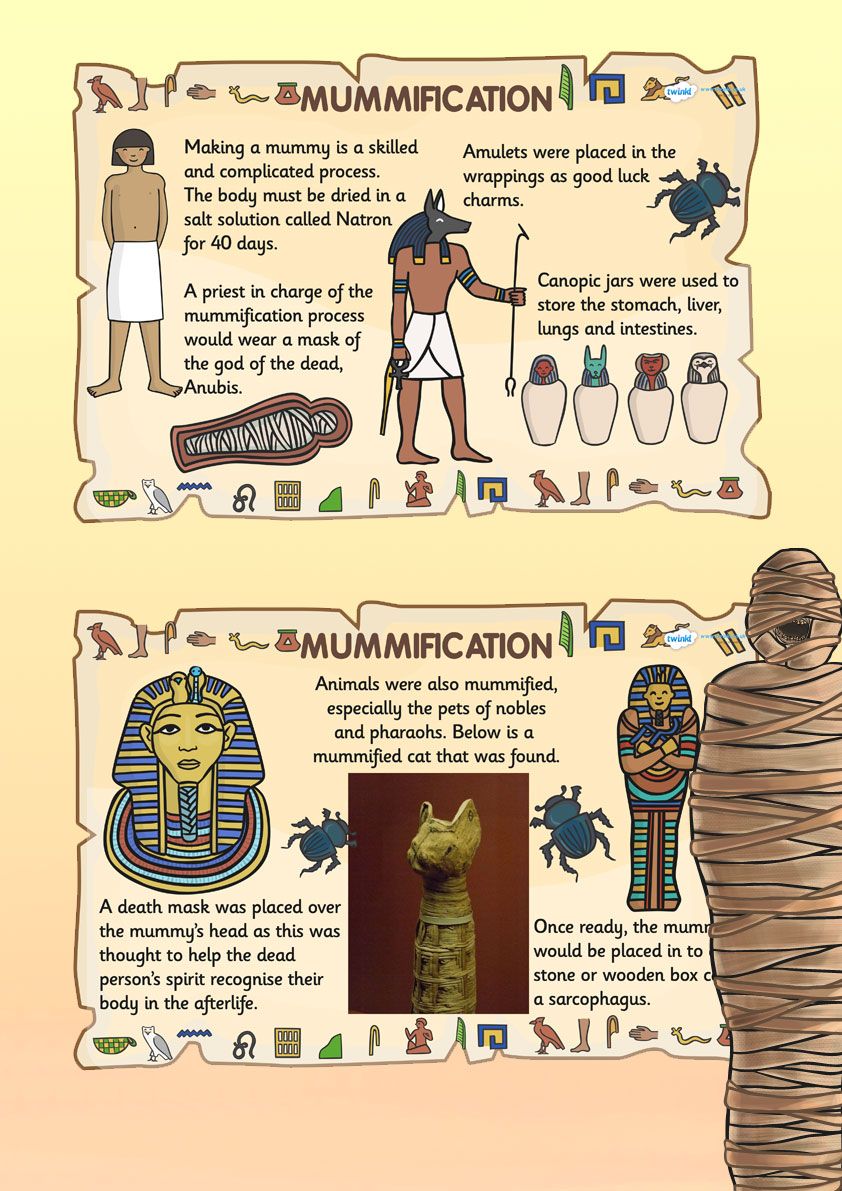 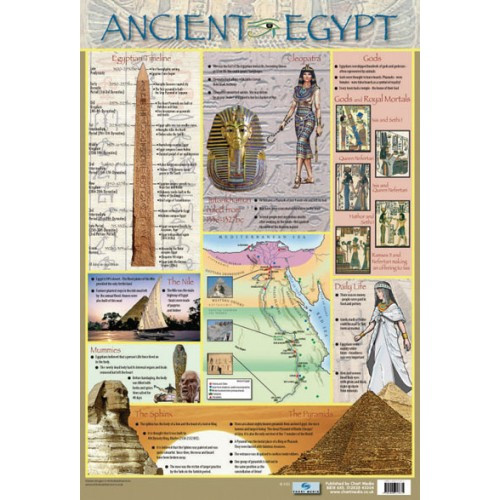 